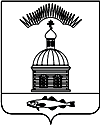 АДМИНИСТРАЦИЯ МУНИЦИПАЛЬНОГО ОБРАЗОВАНИЯ                      ГОРОДСКОЕ  ПОСЕЛЕНИЕ ПЕЧЕНГА ПЕЧЕНГСКОГО РАЙОНА МУРМАНСКОЙ ОБЛАСТИПОСТАНОВЛЕНИЕ(ПРОЕКТ)От ________ 2017 г.                                                                               №   _____п. ПеченгаВ целях осуществления контроля за бесперебойным функционированием объектов инфраструктуры жилищно-коммунального хозяйства в период проведения новогодних и рождественских праздников с 30.12.2017 по 09.01.2018, администрация муниципального образования городское поселение ПеченгаПОСТАНОВЛЯЕТ:Утвердить график дежурства сотрудников администрации муниципального образования городское поселение Печенга с 30 декабря 2017 года по 09 января 2018 года (Приложение № 1).Руководителям МКП «Жилищное хозяйство», ООО «УК «Жилищный сервис», ООО «Теплострой Плюс», ООО «Промвоенстрой», ФГБУ «ЦЖКУ»  по ОСК СФ в срок до 12 декабря 2017 года предоставить в администрацию муниципального образования городское поселение Печенга графики дежурства лиц, ответственных за работу жилищно-коммунального хозяйства и информацию по аварийно-диспетчерским службам с 30 декабря 2017 года по 09 января 2018 года (приложение № 2).3.	Руководителям МКП «Жилищное хозяйство», ООО «УК «Жилищный сервис», ООО «Теплострой Плюс», ООО «Промвоенстрой», ФГБУ «ЦЖКУ»  по ОСК СФ обеспечить контроль готовности аварийно-восстановительных подразделений и персонала, отвечающих за эксплуатацию объектов жилищно-коммунального хозяйства, а также за наличием расходных материалов и резервов.4.	Руководителям МКП «Жилищное хозяйство», ООО «УК «Жилищный сервис», ООО «Теплострой Плюс», ООО «Промвоенстрой», ФГБУ «ЦЖКУ»  по ОСК СФ при возникновении аварийных ситуаций на объектах обеспечить немедленный доклад дежурному ЕДДС Печенгского района и дежурному администрации муниципального образования городское поселение Печенга по прилагаемой форме (Приложение №3).5. Секретарю - руководителя Тесленко Е.Ю. довести данное постановление до Руководителям МКП «Жилищное хозяйство», ООО «УК «Жилищный сервис», ООО «Теплострой Плюс», ООО «Промвоенстрой», ФГБУ «ЦЖКУ»  по ОСК СФ в срок до 06 декабря 2017 года.6. При возникновении аварийных ситуаций на объектах ЖКХ и обеспечения руководства штабов и бригад по ликвидации аварийных ситуаций с рабочего места администрации предусмотреть ответственным дежурным предоставление других дней отдыха или произвести оплату труда в соответствии со ст. 153 Трудового кодекса РФ.7. Контроль за исполнением данного постановления оставляю за собой.Глава администрации муниципального образованиягородское поселение Печенга                                                               Н.Г. ЖдановаПриложение № 1 к постановлениюадминистрации муниципального образованиягородское поселение Печенга Печенгского района Мурманской области  от __________ 2017 г. № ___ГРАФИКдежурства сотрудников администрации муниципального образования городское поселение Печенга с 30 декабря 2017 года по 09 января 2018 года Аварийные службы (круглосуточное дежурство)Приложение № 2 к постановлениюадминистрации муниципального образованиягородское поселение Печенга Печенгского района Мурманской областиот «__» _________ 2017 г. № ___ГРАФИКдежурства руководителей, ответственных за работу жилищно-коммунального хозяйства с 30 декабря 2017 года по 09 января 2018 годаАварийные службы (круглосуточное дежурство)Приложение № 3 к постановлениюадминистрации муниципального образованиягородское поселение Печенга Печенгского района Мурманской областиот «__» _________ 2018 г. № __ФОРМАдоклада об аварийной ситуации на объектах ЖКХОтветственный дежурный, ФИОДолжностьДата и время дежурстваТелефон для связис 30.12.2017 по 09.01.2018с 30.12.2017 по 09.01.2018с 30.12.2017 по 09.01.2018с 30.12.2017 по 09.01.2018Родионова Яна ВикторовнаВедущий специалист отдела муниципального имущества администрации МО г.п. Печенгас 09-00      29.12.17до 09-00    30.12.178 -921-032-43-34Святенко Юлия  СергеевнаЗаместитель начальника отдела муниципального имущества МО г.п. Печенгас 09-00      30.12.17до 09-00    31.12.178-960-029-76-68Быстров АлександрНиколаевичЗаместитель главы администрации МО г.п. Печенгас 09-00      31.12.17до 09-00    01.01.188-921-661-21-77Кузнецов АлександрВладимировичНачальник отдела муниципального имущества администрации МО г.п. Печенгас 09-00      01.01.18до 09-00    02.01.188-921-157-15-81ХрабруновОлегИвановичВедущий специалист ГО, ЧС и ПБ администрации МО г.п. Печенгас 09-00      02.01.18до 09-00    03.01.188 -921-048-16-63Быстров АлександрНиколаевичЗаместитель главы администрации МО г.п. Печенгас 09-00      03.01.18до 09-00    04.01.188-921-661-21-77Кузнецов АлександрВладимировичНачальник отдела муниципального имущества администрации МО г.п. Печенгас 09-00      04.01.18до 09-00    05.01.188-921-157-15-81ХрабруновОлегИвановичВедущий специалист ГО, ЧС и ПБ администрации МО г.п. Печенгас 09-00      05.01.18до 09-00    06.01.188 -921-048-16-63Быстров АлександрНиколаевичЗаместитель главы администрации МО г.п. Печенгас 09-00      06.01.18до 09-00    07.01.188-921-661-21-77Кузнецов АлександрВладимировичНачальник отдела муниципального имущества администрации МО г.п. Печенгас 09-00      07.01.18до 09-00    08.01.188-921-157-15-81Родионова Яна ВикторовнаВедущий специалист отдела муниципального имущества администрации МО г.п. Печенгас 09-00      08.01.18до 09-00    09.01.188 -921-032-43-34Наименование службыТелефон диспетчераЕДДС(81554) 60321Ответственный дежурный, ФИОДолжностьДата и время дежурстваТелефон для связис 30.12.2017 по 09.01.2018с 30.12.2017 по 09.01.2018с 30.12.2017 по 09.01.2018с 30.12.2017 по 09.01.2018с 09-00      29.12.17до 09-00    30.12.17с 09-00      30.12.17до 09-00    31.12.17с 09-00      31.12.17до 09-00    01.01.18с 09-00      01.01.18до 09-00    02.01.18с 09-00      02.01.18до 09-00    03.01.18с 09-00      03.01.18до 09-00    04.01.18с 09-00      04.01.18до 09-00    05.01.18с 09-00      05.01.18до 09-00    06.01.18с 09-00      06.01.18до 09-00    07.01.18с 09-00      07.01.18до 09-00    08.01.18Наименование службыТелефон диспетчера1Населенный пункт, район2Температура наружного воздуха3Количество населения4Дата и время угрозы и возникновения технологического нарушения и аварийной ситуации (АС)5Дата и время получения информации об АСбТип аварийной ситуации7Причина аварийной ситуации8Зона ответственности (муниципальное образование, ОАО, госпредприятие, и т.д.)9Жертвы аварийной ситуации:погиблогоспитализировано10Последствия АС (обесточено, отключено теплоснабжение, водоснабжение) указать кол-во:10.1- домов10.2- объектов социальной сферы10.3- людей11Влияние АС на работу других предприятий и отраслей экономики (работа каких организаций остановлена)12Действия по локализации и устранению последствий АС13Сведения о привлеченных к ликвидации АС силах и средствах14ФИО руководителя работ по ликвидации АС, контактный телефон15Ориентировочная дата и время ликвидации последствий АС16Дата и время ликвидации последствий АС17Информацию передал: ФИО, должность Дата, время, контактный телефон 